Бойорок                                                                             Распоряжение«14»  февраль  2013 й.               № 02-07-01                   «14»  февраля  2013 г.Об определении должностных лиц,ответственных за работу по профилактике коррупционных и иных правонарушений в Администрации  сельского  поселения  Надеждинский  сельсовет муниципального районаИглинский район Республики БашкортостанВ соответствии с Указом Президента Российской Федерации                        от 21 сентября 2009 года № 1065 «О проверке достоверности и полноты сведений, представляемых гражданами, претендующими на замещение должностей федеральной государственной службы, и федеральными  государственными  служащими, и соблюдения федеральными  государственными  служащими требований к служебному поведению»:Определить должностным лицом администрации  сельского  поселения  Надеждинский  сельсовет  муниципального района Иглинский район, ответственным за работу по профилактике коррупционных и  иных правонарушений в  администрации  сельского  поселения  Надеждинский  сельсовет муниципального района Иглинский район Республики Башкортостан (далее - Администрация) Сороковик  Татьяну  Степановну, управляющую  делами  сельского  поселения.Возложить на должностное лицо, указанное в пункте 1 настоящего распоряжения, выполнение следующих функций:обеспечение  соблюдения муниципальными служащими администрации ограничений и запретов, требований о предотвращении или урегулировании конфликта интересов, исполнения ими обязанностей, установленных Федеральным законом «О противодействии коррупции» и другими федеральными законами (далее – требования к служебному поведению);принятие мер по выявлению и устранению причин и условий, способствующих возникновению конфликта интересов на муниципальной службе;обеспечение деятельности Комиссии по соблюдению требований к служебному поведению муниципальных служащих и урегулированию конфликта интересов в государственных и муниципальных органах при администрации  сельского  поселения  Надеждинский  сельсовет муниципального района Иглинский район Республики Башкортостан;оказание муниципальным служащим администрации консультативной помощи по вопросам, связанным с уведомлением представителя нанимателя (работодателя), органов прокуратуры Российской Федерации, иных федеральных государственных органов о фактах совершения федеральными государственными служащими, государственными гражданскими служащими Республики Башкортостан или муниципальными служащими коррупционных правонарушений, непредставления ими сведений либо представления недостоверных или неполных сведений о доходах, об имуществе и обязательствах имущественного характера;обеспечение реализации муниципальными служащими администрации обязанности уведомлять представителя нанимателя (работодателя), органы прокуратуры Российской Федерации, иные федеральные государственные органы обо всех случаях обращения к ним каких-либо лиц в целях склонения их к совершению коррупционных правонарушений;организация правового просвещения муниципальных служащих администрации;обеспечение проверки достоверности и полноты сведений о доходах, об имуществе и обязательствах имущественного характера, представляемых гражданами, претендующими на замещение должностей муниципальной службы в администрации, и муниципальными служащими администрации, иных сведений, представляемых гражданами, претендующими на замещение должностей муниципальной службы в администрации, в соответствии с нормативными правовыми актами Российской Федерации, Республики Башкортостан и муниципальными правовыми актами, проверки соблюдения муниципальными служащими администрации требований к служебному поведению, а также проверки соблюдения гражданами, замещавшими должности муниципальной службы в администрации, ограничений при заключении ими после ухода с муниципальной службы трудового договора и (или) гражданско-правового договора в случаях, предусмотренных федеральными законами;подготовка в соответствии с их компетенцией проектов муниципальных правовых актов о противодействии коррупции;взаимодействие с правоохранительными органами в установленной сфере деятельности.3.Контроль за исполнением настоящего распоряжения оставляю  за  собой.4. Распоряжение вступает в силу со дня его подписания.Глава  сельского  поселения                                          Т.В.АшанинаБАШ?ОРТОСТАН РЕСПУБЛИКА№ЫИГЛИН  РАЙОНЫМУНИЦИПАЛЬ РАЙОНЫНЫ*НАДЕЖДИН АУЫЛ  СОВЕТЫАУЫЛ    БИЛ2М2№ЕХАКИМИ2ТЕ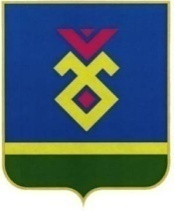 РЕСПУБЛИКА  БАШКОРТОСТАН     МУНИЦИПАЛЬНЫЙ РАЙОНИГЛИНСКИЙ  РАЙОН АДМИНИСТРАЦИЯСЕЛЬСКОГО  ПОСЕЛЕНИЯ  НАДЕЖДИНСКИЙ СЕЛЬСОВЕТ452420, Пятилетка   ауылы,  !62к  урамы, 4 Тел.\факс   (34795) 2-60-33 e-mail: nadegdino_igl@mail.ru452420,  с.  Пятилетка, ул. Центральная, 4Тел.\факс  (34795) 2-60-33e-mail: nadegdino_igl@mail.ru